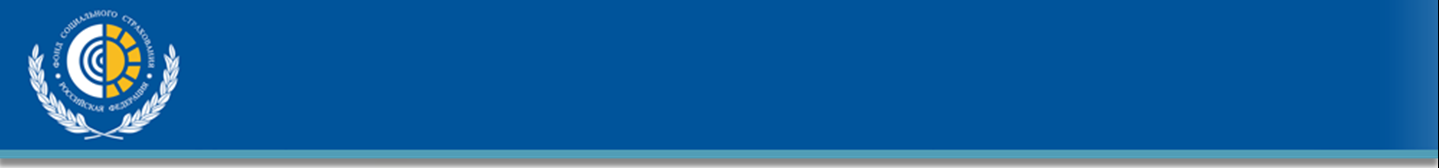 ОБ ИЗМЕНЕНИИ РЕКВИЗИТОВ ДЛЯ УПЛАТЫ СТРАХОВЫХ ВЗНОСОВ, ПЕНИ, ШТРАФОВ с 1 ЯНВАРЯ 2021г.Уважаемый Страхователь!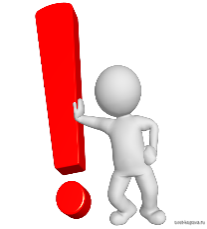 С 1 января 2021 года, в соответствии со статьей 242.14 Бюджетного кодекса Российской Федерации, введенной Федеральным законом от 27 декабря 2019г. № 479-ФЗ «О внесении изменений в Бюджетный кодекс Российской Федерации, в Российской Федерации, будет осуществлен переход на казначейское обслуживание и систему казначейских платежей. При заполнении реквизитов платежных документов следует указывать:в реквизите 13 «Наименование банка получателя средств» -ОТДЕЛЕНИЕ КЕМЕРОВО БАНКА РОССИИ//УФК по Кемеровской области - Кузбассу г. Кемерово (л/с 04394039440);в реквизите 14 «Банковский идентификационный код (БИК) банка получателя средств» - 013207212;в реквизите 15 «Номер счета банка получателя средств» -40102810745370000032;в реквизите 17 «Номер счета получателя средств» -03100643000000013900. В случае возникновения вопросов информацию можно получить по телефону: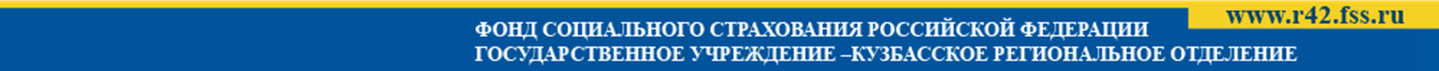  3-29-97, 3-35-74   или по электронной почте su.polozhentseva@ro42.fss.ru, где в теме письма указать «Изменение реквизитов с 01.01.2021»ОБРАЗЕЦ ЗАПОЛНЕНИЯ ПЛАТЕЖНЫХ ПОРУЧЕНИЙ с 01.01.2021г.Подписи	Отметки банкаЗаполняется банком плательщика                                                       Статус лица, оформившего расчетный документ –налогоплательщик (поле 101)0401060Поступ. в банк плат.Списано со сч. плат.ПЛАТЕЖНОЕ ПОРУЧЕНИЕ № **	**.**.*****ДатаВид платежаСуммапрописью************************************************************************************************************************************ИНН  ********** (поле 60)ИНН  ********** (поле 60)ИНН  ********** (поле 60)КПП  ********* (поле 102)КПП  ********* (поле 102)КПП  ********* (поле 102)СуммаСумма*********************************(значение ИНН, КПП плательщика указываются согласно выданным Свидетельству и уведомлениям о постановке на учет в налоговом органе)********(значение ИНН, КПП плательщика указываются согласно выданным Свидетельству и уведомлениям о постановке на учет в налоговом органе)********(значение ИНН, КПП плательщика указываются согласно выданным Свидетельству и уведомлениям о постановке на учет в налоговом органе)********(значение ИНН, КПП плательщика указываются согласно выданным Свидетельству и уведомлениям о постановке на учет в налоговом органе)********(значение ИНН, КПП плательщика указываются согласно выданным Свидетельству и уведомлениям о постановке на учет в налоговом органе)********(значение ИНН, КПП плательщика указываются согласно выданным Свидетельству и уведомлениям о постановке на учет в налоговом органе)СуммаСумма*********************************(значение ИНН, КПП плательщика указываются согласно выданным Свидетельству и уведомлениям о постановке на учет в налоговом органе)********(значение ИНН, КПП плательщика указываются согласно выданным Свидетельству и уведомлениям о постановке на учет в налоговом органе)********(значение ИНН, КПП плательщика указываются согласно выданным Свидетельству и уведомлениям о постановке на учет в налоговом органе)********(значение ИНН, КПП плательщика указываются согласно выданным Свидетельству и уведомлениям о постановке на учет в налоговом органе)********(значение ИНН, КПП плательщика указываются согласно выданным Свидетельству и уведомлениям о постановке на учет в налоговом органе)********(значение ИНН, КПП плательщика указываются согласно выданным Свидетельству и уведомлениям о постановке на учет в налоговом органе)Сч. №Сч. №****************************************************************************************************ПлательщикПлательщикПлательщикПлательщикПлательщикПлательщикСч. №Сч. №****************************************************************************************************************************************************************************************************************************БИКБИК*********************************************************************************************************************************************************************Сч. №Сч. № ******************** ******************** ******************** ******************** ********************Банк плательщикаБанк плательщикаБанк плательщикаБанк плательщикаБанк плательщикаБанк плательщикаСч. №Сч. № ******************** ******************** ******************** ******************** ********************ОТДЕЛЕНИЕ КЕМЕРОВО БАНКА РОССИИ//УФК по Кемеровской области - Кузбассу г. Кемерово (поле 13)ОТДЕЛЕНИЕ КЕМЕРОВО БАНКА РОССИИ//УФК по Кемеровской области - Кузбассу г. Кемерово (поле 13)ОТДЕЛЕНИЕ КЕМЕРОВО БАНКА РОССИИ//УФК по Кемеровской области - Кузбассу г. Кемерово (поле 13)ОТДЕЛЕНИЕ КЕМЕРОВО БАНКА РОССИИ//УФК по Кемеровской области - Кузбассу г. Кемерово (поле 13)ОТДЕЛЕНИЕ КЕМЕРОВО БАНКА РОССИИ//УФК по Кемеровской области - Кузбассу г. Кемерово (поле 13)ОТДЕЛЕНИЕ КЕМЕРОВО БАНКА РОССИИ//УФК по Кемеровской области - Кузбассу г. Кемерово (поле 13)БИКБИК013207212 (поле 14) 013207212 (поле 14) 013207212 (поле 14) 013207212 (поле 14) 013207212 (поле 14) ОТДЕЛЕНИЕ КЕМЕРОВО БАНКА РОССИИ//УФК по Кемеровской области - Кузбассу г. Кемерово (поле 13)ОТДЕЛЕНИЕ КЕМЕРОВО БАНКА РОССИИ//УФК по Кемеровской области - Кузбассу г. Кемерово (поле 13)ОТДЕЛЕНИЕ КЕМЕРОВО БАНКА РОССИИ//УФК по Кемеровской области - Кузбассу г. Кемерово (поле 13)ОТДЕЛЕНИЕ КЕМЕРОВО БАНКА РОССИИ//УФК по Кемеровской области - Кузбассу г. Кемерово (поле 13)ОТДЕЛЕНИЕ КЕМЕРОВО БАНКА РОССИИ//УФК по Кемеровской области - Кузбассу г. Кемерово (поле 13)ОТДЕЛЕНИЕ КЕМЕРОВО БАНКА РОССИИ//УФК по Кемеровской области - Кузбассу г. Кемерово (поле 13)Сч. №Сч. №40102810745370000032 (поле 15)40102810745370000032 (поле 15)40102810745370000032 (поле 15)40102810745370000032 (поле 15)40102810745370000032 (поле 15)Банк получателяБанк получателяБанк получателяБанк получателяБанк получателяБанк получателяСч. №Сч. №40102810745370000032 (поле 15)40102810745370000032 (поле 15)40102810745370000032 (поле 15)40102810745370000032 (поле 15)40102810745370000032 (поле 15)ИНН 4207009857 (поле 61)ИНН 4207009857 (поле 61)ИНН 4207009857 (поле 61)КПП 420501001 (поле 103) КПП 420501001 (поле 103) КПП 420501001 (поле 103) Сч. №Сч. №03100643000000013900 (поле 17)03100643000000013900 (поле 17)03100643000000013900 (поле 17)03100643000000013900 (поле 17)03100643000000013900 (поле 17)УФК по Кемеровской области – Кузбассу (ГУ–Кузбасское РО Фонда социального страхования Российской Федерации (л/с 04394039440)(поле 16)УФК по Кемеровской области – Кузбассу (ГУ–Кузбасское РО Фонда социального страхования Российской Федерации (л/с 04394039440)(поле 16)УФК по Кемеровской области – Кузбассу (ГУ–Кузбасское РО Фонда социального страхования Российской Федерации (л/с 04394039440)(поле 16)УФК по Кемеровской области – Кузбассу (ГУ–Кузбасское РО Фонда социального страхования Российской Федерации (л/с 04394039440)(поле 16)УФК по Кемеровской области – Кузбассу (ГУ–Кузбасское РО Фонда социального страхования Российской Федерации (л/с 04394039440)(поле 16)УФК по Кемеровской области – Кузбассу (ГУ–Кузбасское РО Фонда социального страхования Российской Федерации (л/с 04394039440)(поле 16)Сч. №Сч. №03100643000000013900 (поле 17)03100643000000013900 (поле 17)03100643000000013900 (поле 17)03100643000000013900 (поле 17)03100643000000013900 (поле 17)УФК по Кемеровской области – Кузбассу (ГУ–Кузбасское РО Фонда социального страхования Российской Федерации (л/с 04394039440)(поле 16)УФК по Кемеровской области – Кузбассу (ГУ–Кузбасское РО Фонда социального страхования Российской Федерации (л/с 04394039440)(поле 16)УФК по Кемеровской области – Кузбассу (ГУ–Кузбасское РО Фонда социального страхования Российской Федерации (л/с 04394039440)(поле 16)УФК по Кемеровской области – Кузбассу (ГУ–Кузбасское РО Фонда социального страхования Российской Федерации (л/с 04394039440)(поле 16)УФК по Кемеровской области – Кузбассу (ГУ–Кузбасское РО Фонда социального страхования Российской Федерации (л/с 04394039440)(поле 16)УФК по Кемеровской области – Кузбассу (ГУ–Кузбасское РО Фонда социального страхования Российской Федерации (л/с 04394039440)(поле 16)Вид оп.Вид оп.01Срок плат.Срок плат.УФК по Кемеровской области – Кузбассу (ГУ–Кузбасское РО Фонда социального страхования Российской Федерации (л/с 04394039440)(поле 16)УФК по Кемеровской области – Кузбассу (ГУ–Кузбасское РО Фонда социального страхования Российской Федерации (л/с 04394039440)(поле 16)УФК по Кемеровской области – Кузбассу (ГУ–Кузбасское РО Фонда социального страхования Российской Федерации (л/с 04394039440)(поле 16)УФК по Кемеровской области – Кузбассу (ГУ–Кузбасское РО Фонда социального страхования Российской Федерации (л/с 04394039440)(поле 16)УФК по Кемеровской области – Кузбассу (ГУ–Кузбасское РО Фонда социального страхования Российской Федерации (л/с 04394039440)(поле 16)УФК по Кемеровской области – Кузбассу (ГУ–Кузбасское РО Фонда социального страхования Российской Федерации (л/с 04394039440)(поле 16)Наз. пл.Наз. пл.Очер. плат.Очер. плат.55ПолучательПолучательПолучательПолучательПолучательПолучательКодКод0Рез. полеРез. поле(поле 104)(поле 104)(поле 105)(поле 105)(поле 106)(поле 107)(поле 107)(поле 108)(поле 108)(поле 108)(поле 109)(поле 109)(поле 110)Назначение платежаНазначение платежаНазначение платежаНазначение платежаНазначение платежаНазначение платежаНазначение платежаНазначение платежаНазначение платежаНазначение платежаНазначение платежаНазначение платежаНазначение платежаМ.П.